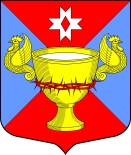 Совет депутатов                                                                                                                муниципального образования Лаголовское сельское поселение муниципального образования Ломоносовский муниципальный район         Ленинградской  области четвертого созыва.Р Е Ш Е Н И ЕОт 15.02.2021 г.                                                                                     № 8« О применении к депутату Совета депутатов муниципального образования  Лаголовское сельское поселение муниципального  образования Ломоносовский  муниципальный район Ленинградской области четвертого созыва  Яковлеву Д.А. меры ответственности  согласно части 7.3-1 статьи 40 Федерального закона от 06.10.2003 года № 131-ФЗ  «Об общих принципах организации местного самоуправления  в Российской Федерации »         Рассмотрев заявление Губернатора Ленинградской области Дрозденко А.Ю. « О применении к депутату меры ответственности» № 034-11306/2020-0-1 от 13.01.2021 (вх.№4 от 27.01.2021) в части нарушения требований части 4 статьи 12.1 Федерального закона от 25 декабря 2008 года № 273-ФЗ « О противодействии коррупции»,  в соответствии  со статьей  40 Федерального закона от 06.10.2003 года № 131-ФЗ «Об общих принципах организации местного самоуправления в Российской Федерации», с Решением  Совета депутатов МО Лаголовское сельское поселение №19 от 27.02.2020  «Об утверждении Порядка принятия решения о применении к депутату, Главе муниципального образования мер ответственности, предусмотренных частью 7.3-1 статьи 40 Федерального закона  №131- ФЗ «Об общих принципах организации местного самоуправления в Российской Федерации», рассмотрев  Протокол №2  заседания Комиссии  « по соблюдению лицами, замещающими муниципальные должности в Совете депутатов муниципального образования Лаголовское сельское поселение муниципального образования Ломоносовский муниципальный район Ленинградской области ограничений, запретов, исполнения обязанностей, установленных законодательством в целях противодействия коррупции», руководствуясь статьей № 22 Устава  муниципального образования Лаголовское сельское поселение, Совет депутатов муниципального образования Лаголовское сельское поселение,                                                                      РЕШИЛ:Применить  к депутату Совета депутатов  муниципального образования  Лаголовское сельское поселение муниципального  образования Ломоносовский  муниципальный район Ленинградской области четвертого  созыва Яковлеву Д.А. меру ответственности согласно п.2  части 7.3-1 статьи 40 Федерального закона от 06.10.2003 года № 131-ФЗ «Об общих принципах организации местного самоуправления в Российской Федерации»   (освобождение депутата, члена выборного органа местного самоуправления от должности в представительном органе муниципального образования, выборном органе местного самоуправления с лишением права занимать должности в представительном органе муниципального  образования, выборном органе местного самоуправления до прекращения срока его полномочий).Освободить депутата Совета депутатов  муниципального образования  Лаголовское сельское поселение муниципального  образования Ломоносовский  муниципальный район Ленинградской области четвертого  созыва  Яковлева Д.А. от должности депутата Совета депутатов муниципального образования Ломоносовский муниципальный район Ленинградской области с лишением права занимать должности в представительном органе муниципального  образования, выборном органе местного самоуправления до прекращения срока его полномочий с момента вступления в законную силу данного Решения.Признать утратившим юридическую силу  Решение Совета депутатов  от 18.09.2019  года №4  «Об избрании депутата  в   Совет депутатов  Муниципального образования Ломоносовский муниципальный район Ленинградской области четвертого созыва от муниципального  образования Лаголовское сельское поселение»  Направить данное Решение  в Администрацию Губернатора и Правительства Ленинградской области  в течение 5 рабочих дней с момента его подписания.Настоящее Решение вступает в законную  силу с момента его  опубликования (обнародования)  Данное решение подлежит  размещению на официальном сайте Муниципального образования Лаголовское сельское поселение  в информационно- телекоммуникационной сети «Интернет»Глава муниципального образования Лаголовское сельское поселение                                                                 С.В. Рогачева